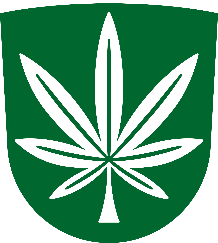 KANEPI VALLAVOLIKOGUVolikogu 18.08.2020 istungi                                                       13.08.2020 nr 1-7/10-1päevakorraprojekti esitamineKanepi Vallavolikogu istung toimub teisipäeval, 18. augustil algusega kell 15:00 Kanepi vallamaja saalis, aadressiga Turu põik 1 Kanepi alevik.Päevakorra projekt:1. Investeeringutoetuse taotlemiseks projektide nimekirja kinnitamine. Ettekandja vallavanem Piret Rammul.2. Kanepi valla kalmisturegistri asutamine ja põhimäärus. Ettekandja keskkonnaspetsialist Urmas Kolina.3. Arvamuse andmine Laiavangu liivakarjääri maavara kaevandamise keskkonnaloa taotluse kohta. Ettekandja keskkonnaspetsialist Urmas Kolina.4. Vallavara võõrandamine otsustuskorras. Ettekandja vallavanem Piret Rammul.5. Vallavara võõrandamine otsustuskorras. Ettekandja vallavanem Piret Rammul.6. Vallavara võõrandamine otsustuskorras. Ettekandja vallavanem Piret Rammul.7. Avaldused ja päevakajalised teemad./allkirjastatud digitaalselt/Kaido Kõivvolikogu esimees